U.S. INTERNATIONAL CHRISTIAN ACADEMY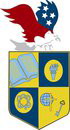 Serving students since 2001Owned and Operated by Teachers	with 25 years of experience in Teaching and Administration	www.usicahs.orge.mail: admin@USICAHS.ORG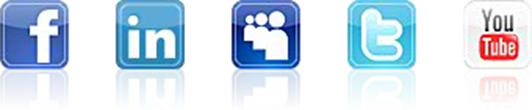 ONE TIME CREDIT CARD PAYMENT AUTHORIZATION FORMBy signing this form you give us permission to debit your account for the amount indicated on or after the indicated date.  This is permission for a single transaction only, and does not provide authorization for any additional unrelated debits or credits to your account.Student Name: ________________________________________________________Student Address: ______________________________________________________Email: _____________________Phone: ____________ Cellular: _________________I, _____________________________________________________authorize U.S. International Christian Academy/ABC Educ. to charge on my Credit Card the following:Amount to be charge: $__________    VISA__MASTER CARD __DISCOVER __Credit Card Processing Fees$25 -   $200    Fee $5.00$250 – $350   Fee $10.00$400 - $600   Fee $20.00CARD HOLDER NAME: _________________________________________________CREDIT CARD No: _____________________________________________________EXPIRATION DATE: _____________________ SECURITY CODE: _______________ADDRESS: ____________________________________________________________Bill to Zip Code: _____________________ PHONE# ___________________________Driver License No: ______________________________________________________Signature: _________________________________________  Date: _____________For Official Use Only: Approval Code:_______________________ Date: ___________Time:_________I authorize the above named business to charge the credit card indicated in this authorization form according to the terms outlined above. This payment authorization is for the goods/services described above, for the amount indicated above only, and is valid for one time use only. I certify that I am an authorized user of this credit card and that I will not dispute the payment with my credit card company; so long as the transaction corresponds to the terms indicated in this form.